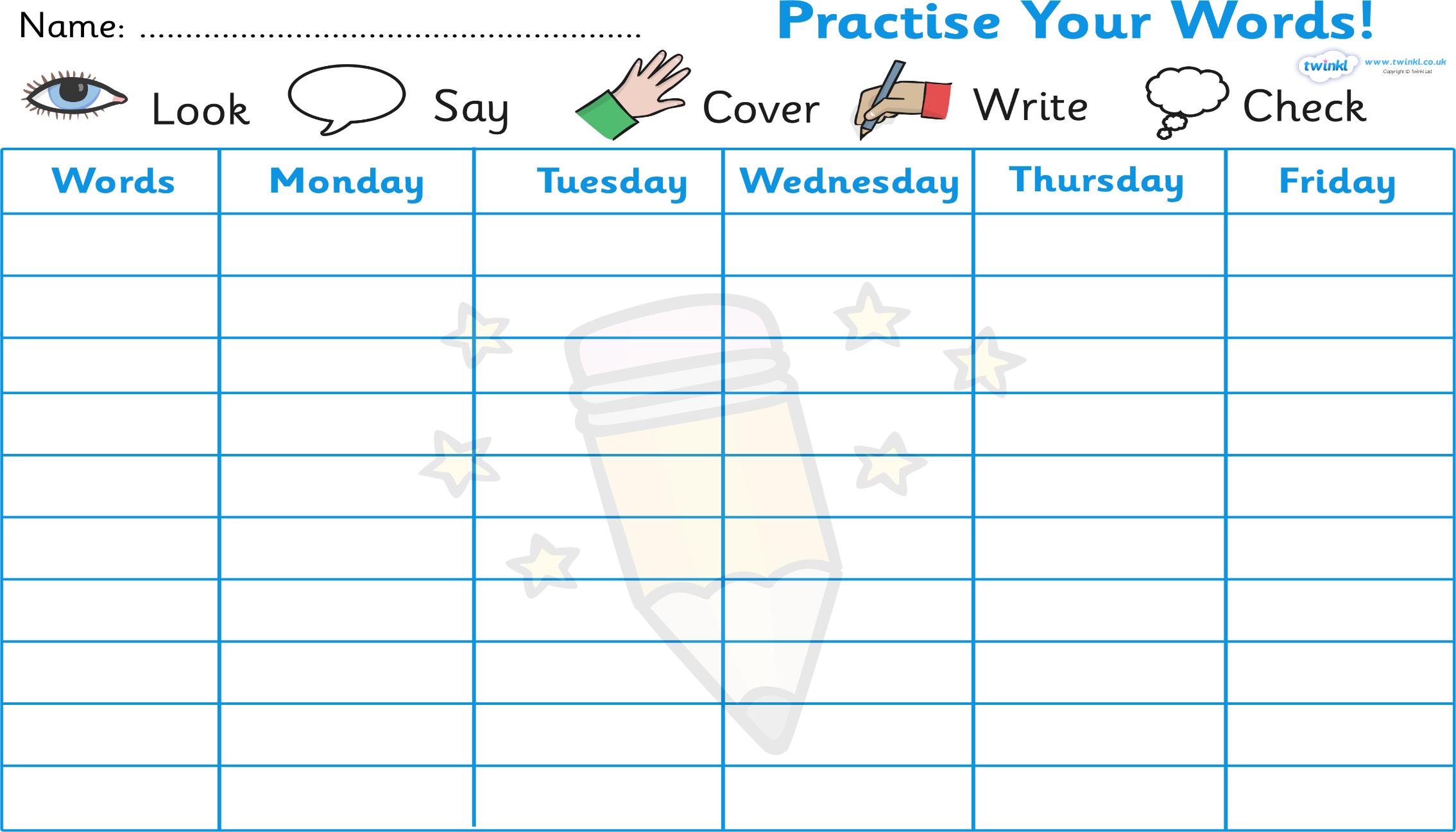 Given 21.5.21 Test Friday 27.5.21 Remember to learn them out of order too. TURN OVER FOR THE REST OF THE WEEK!Keep going, practise makes perfect!Spellings FridaySaturdaySundayextensioncollisionconfusionexclusiontransfusioninfusionexplosioncorrosionoftensometimesMondayTuesdayWednesdayThursday